大同大學餐廳膳食衛生檢查結果檢查時間:112年11月3日(星期五)上午0900-1100時檢查人員:連靜慧營養師、鄭凌憶經理缺失項目: 上週(10月27日)衛生檢查缺失複查，請參閱表1。上週(10月27日)衛生檢查缺失複查和改善狀況照片，請參閱表2。本週個別餐廳缺失統計表，請參閱表3。本週個別餐廳缺失照片，請參閱表4。本週熱藏食物中心溫度檢測照片記錄，請參閱記錄表5。本週餐具澱粉及油脂殘留檢測照片，請參閱記錄表6。表1. 上週缺失統計表表2.上週檢查缺失改善照片表3.本週個別餐廳缺失統計表表4.本週檢查缺失照片表5.本週熱藏食物中心溫度檢測照片記錄表6.本週餐具澱粉及油脂殘留檢測照片記錄敬陳總務長餐廳作業場所衛生管理複檢從業人員衛生管理複檢驗收及儲存衛生管理複檢其他複檢尚志滿月圓自助餐/中央廚房冷凍和冷藏庫門不潔飯鍋附近不潔擺放調味料的工作檯不潔ok尚志麵＆飯請更新桌面的鋁箔ok尚志真元氣滷味尚志小綿羊快餐尚志壹而美早餐尚志OA咖啡茶飲經營99早餐經營玉福滷味更新調味料有效日期ok經營想點經營禾食堂牆壁破洞造成老鼠很多,請統包商經理協助處理ok未將留樣送至健康中心ok經營八方雲集禾食堂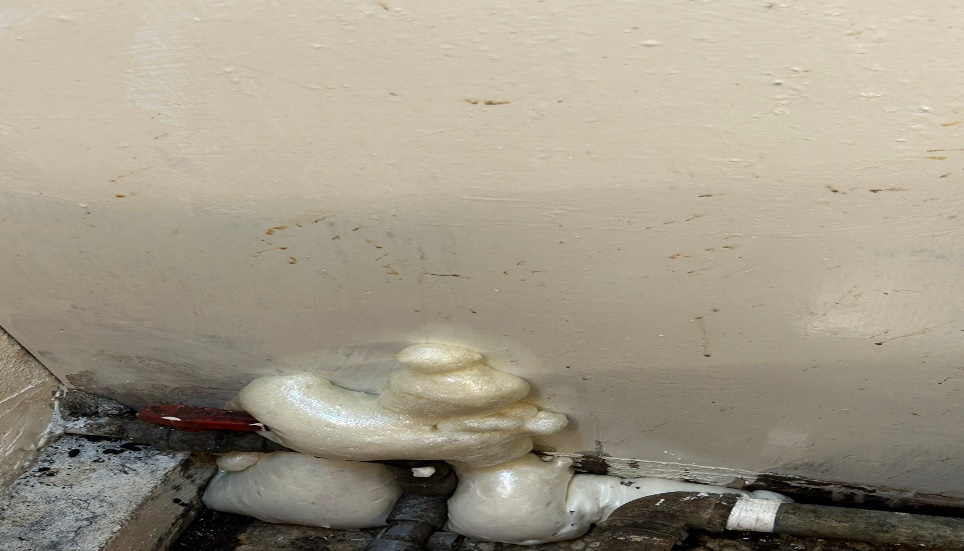 牆壁破洞 (已改善)滿月圓自助餐/中央廚房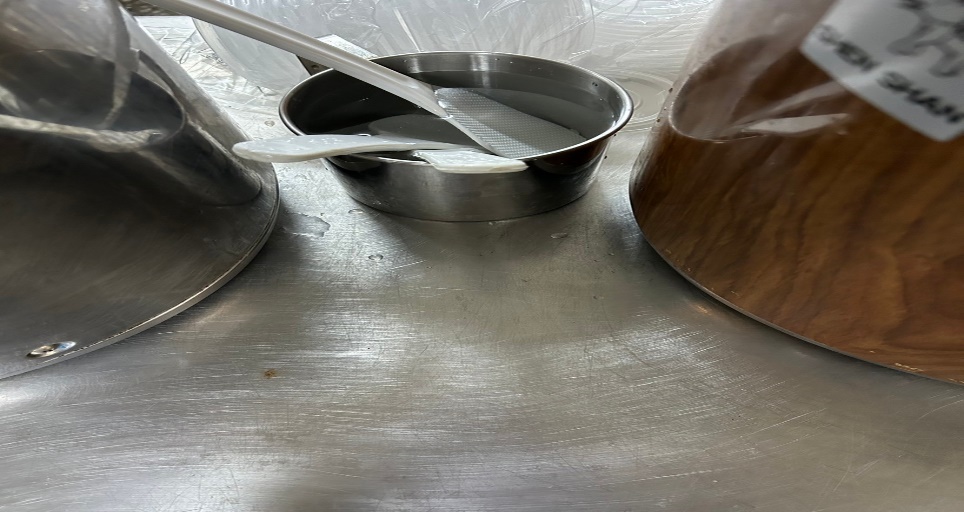 飯鍋附近不潔(已改善)滿月圓自助餐/中央廚房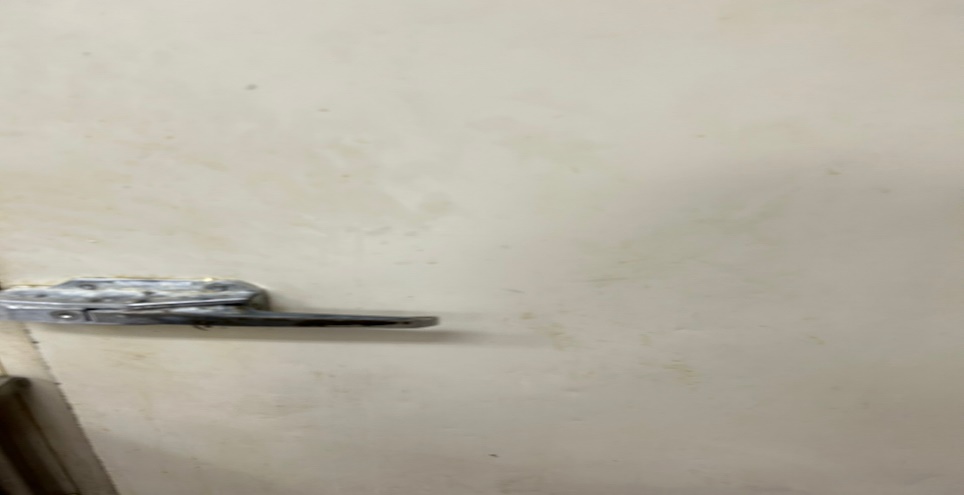 冷凍和冷藏庫門不潔(已改善)麵＆飯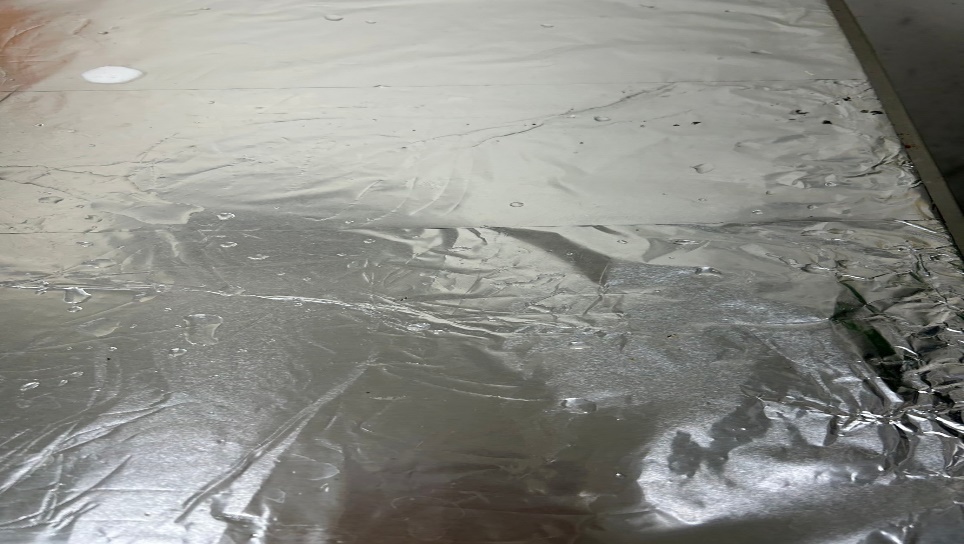 請更新桌面的鋁箔(已改善)玉福滷味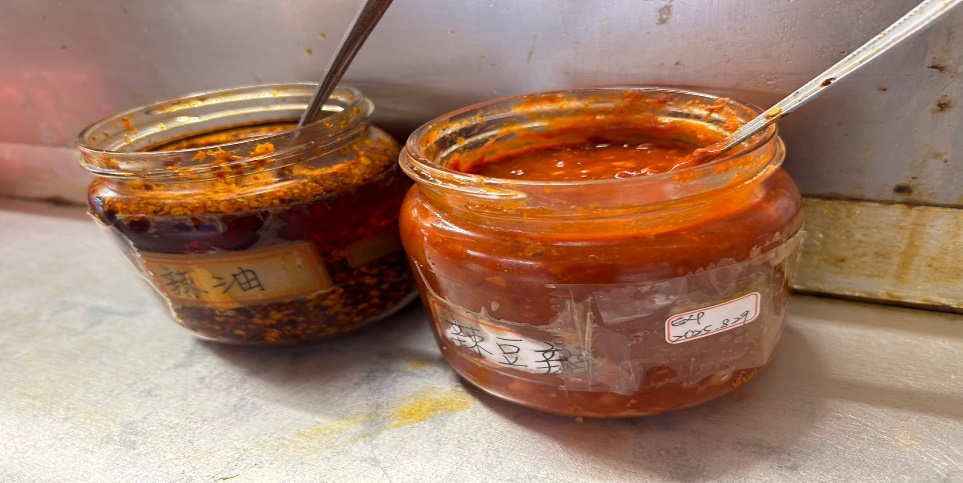 請更新調味料有效日期餐廳作業場所衛生管理從業人員衛生管理驗收及儲存衛生管理其他尚志滿月圓自助餐/中央廚房冷藏庫層架上不潔請將櫃檯置放調味料的不銹鋼盒子清洗乾淨尚志麵＆飯鍋爐旁不潔尚志真元氣滷味尚志小綿羊快餐尚志壹而美早餐奶油餐包過期已請老闆將麵包丟棄尚志OA咖啡茶飲經營99早餐請經理將11月份衛生表單給攤商填寫經營玉福滷味請經理將11月份衛生表單給攤商填寫經營想點自製醬料請標示有效日期或製作日期請經理將11月份衛生表單給攤商填寫經營禾食堂請經理將11月份衛生表單給攤商填寫經營八方雲集請經理將11月份衛生表單給攤商填寫滿月圓自助餐/中央廚房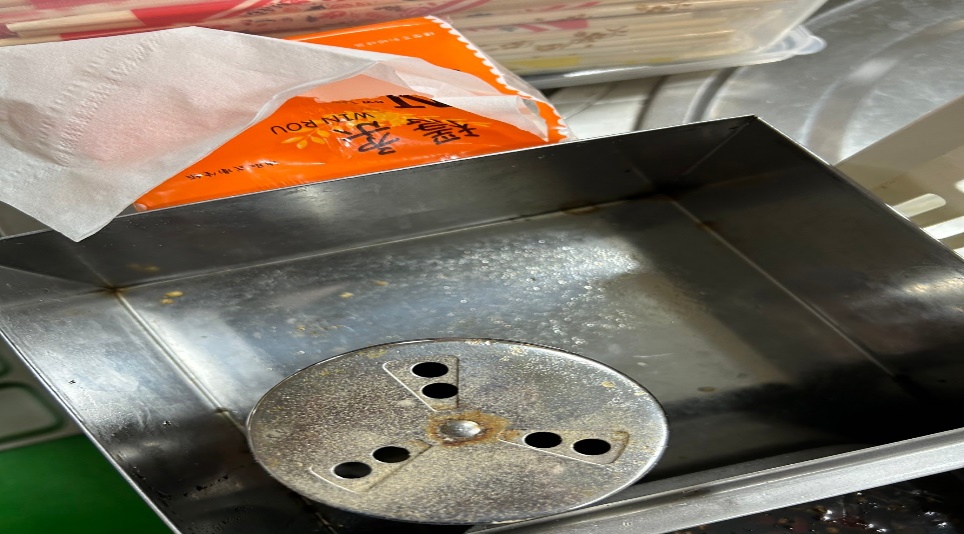 請將櫃檯置放調味料的不銹鋼盒子清洗乾淨滿月圓自助餐/中央廚房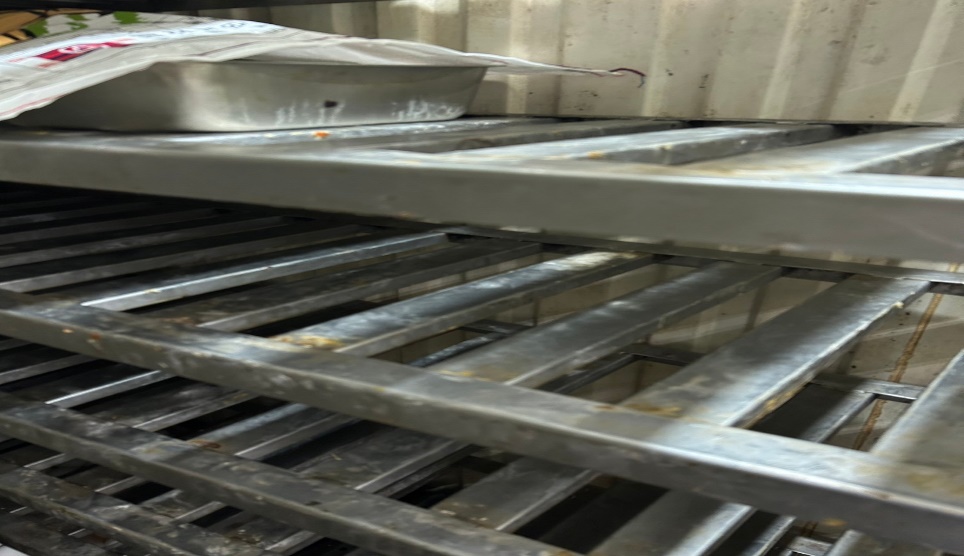 冷藏庫層架上不潔壹而美早餐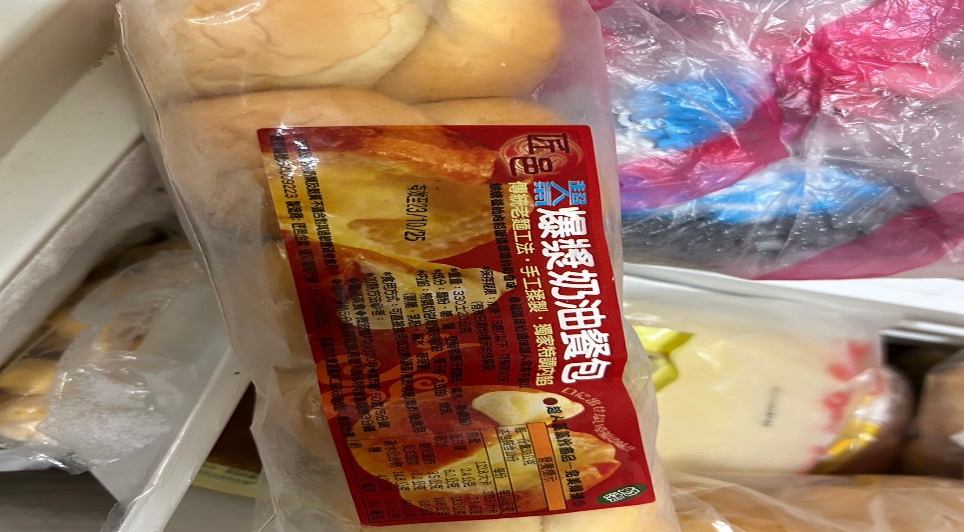 奶油餐包過期已請老闆將麵包丟棄麵＆飯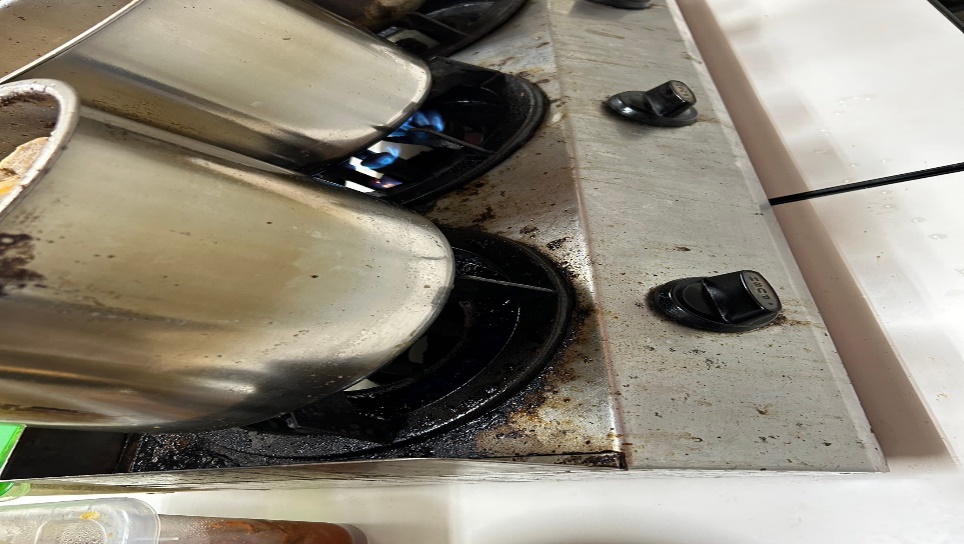 鍋爐旁不潔想點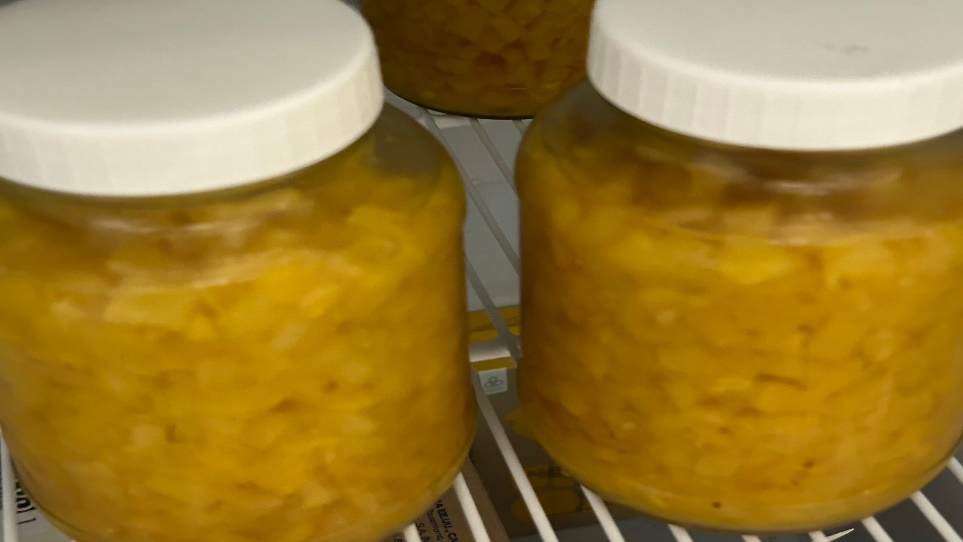 自製醬料請標示有效日期或製作日期餐廳/菜餚照片中心溫度滿月圓自助餐/中央廚房糖醋雞丁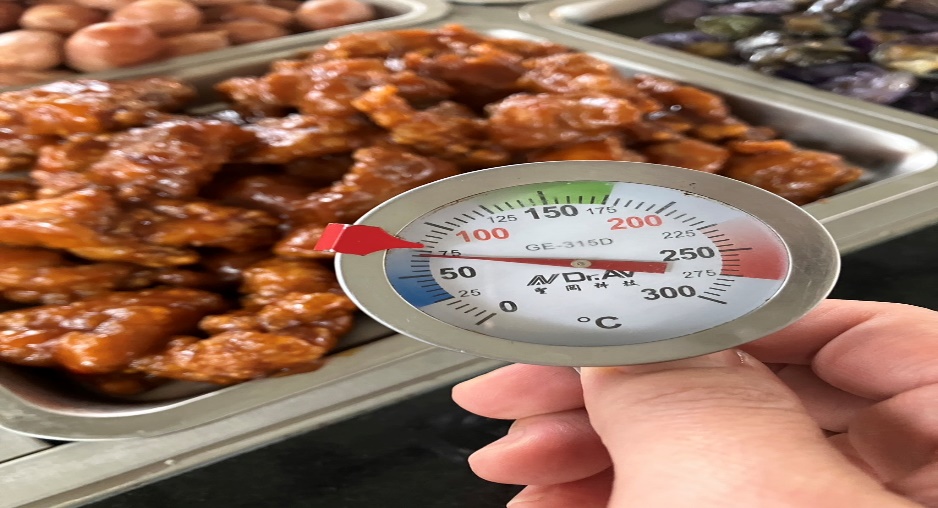 70℃照片檢測結果小綿羊快餐脂肪殘留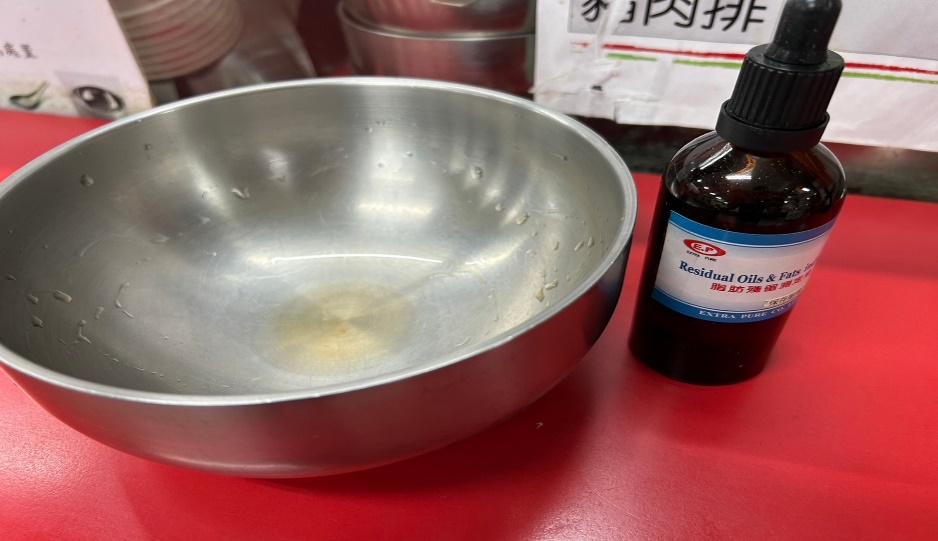 合格小綿羊快餐澱粉殘留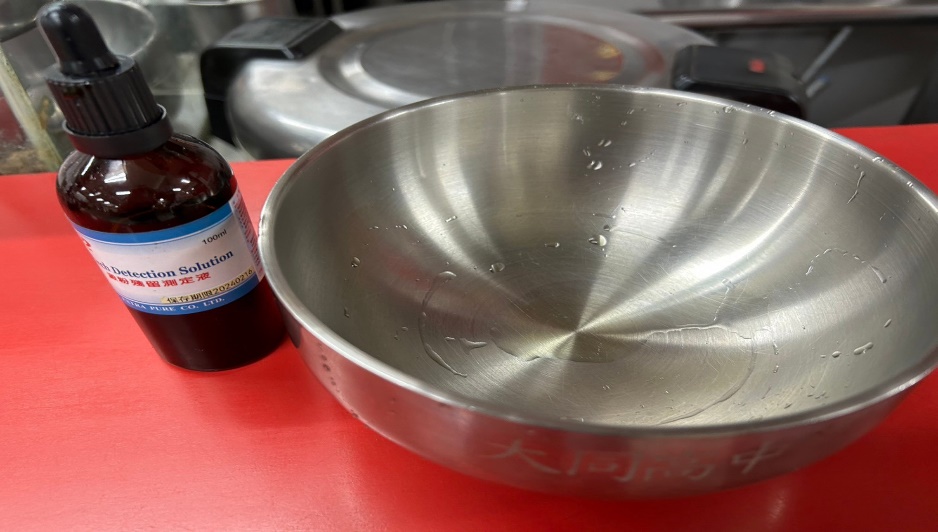 合格 承辦人總務處組長總務長